Data sporządzenia pismaWarszawa, 15 czerwca 2015 r.COPE-PZP-212.2.1.2015/ACDotyczy: wyjaśnienie treści SIWZ w postępowaniu nr COPE/SZP/5/2015Zamawiający informuje, że w postępowaniu, którego przedmiotem jest „Ewaluacja ex-post działań współfinansowanych z EFU, EFI i EFPI w ramach programów rocznych 2011-2013 zrealizowanych w Polsce” nr COPE/SZP/5/2015, wpłynęły pytania do treści specyfikacji istotnych warunków zamówienia. W związku z powyższym, działając na podstawie art. 38 ust. 2 ustawy z dnia 29 stycznia 2004 - Prawo zamówień publicznych (Dz.U. z 2013 poz. 907 z późn. zm.), zamawiający przekazuje wszystkim zainteresowanym wykonawcom treść zapytań wraz z udzielonymi wyjaśnieniami. Pytanie 1: Czy wykonawca może złożyć ofertę na realizację jednego lub dwóch zadań?Odpowiedź na pytanie 1: Zamawiający nie dopuścił możliwości składania ofert częściowych, co zostało wskazane w pkt 1.2.3 instrukcji dla wykonawców, stanowiącej część I SIWZ. Wykonawca powinien złożyć ofertę obejmującą wszystkie 3 zadania. Oferta niekompletna, w tym nie obejmująca wszystkich trzech zadań, zostanie odrzucona na podstawie art. 89 ust. 1 pkt 2) pzp.Z poważaniemDokument podpisany bezpiecznym podpisem elektronicznymMariusz KasprzykDyrektor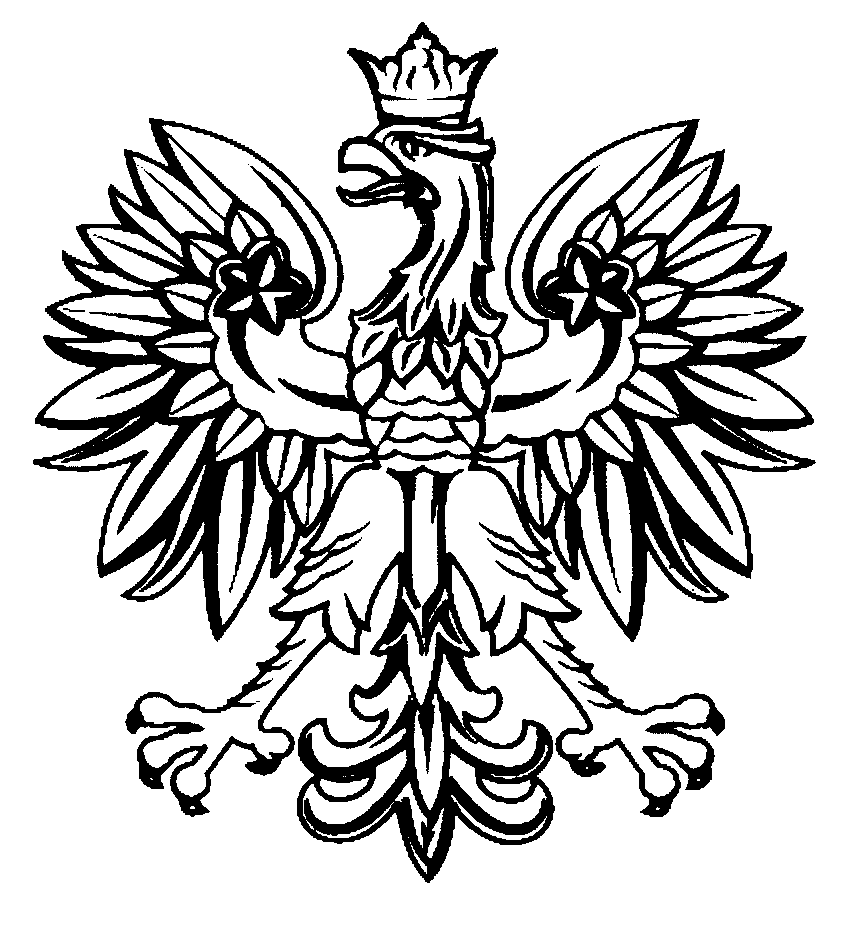 CENTRUM OBSŁUGIPROJEKTÓW EUROPEJSKICHMINISTERSTWASPRAW WEWNĘTRZNYCH